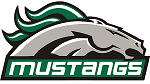 Clase de Español I Señorita Cepero – Room 224Email: laura.cepero@cobbk12.orgBlog: Schoolology (You can access through Desktop, an App, or on the school website)http://senoritacepero.weebly.com/    Create a free account on vhlcentral.com. Select KMHS, Spanish 1 Fall 2019 plus your block number under my name. Also create a Duolingo.com account for independent practice.Materials:Textbook: Descubre Level 1 & Workbook. Our Spanish curriculum has an extensive online component called the Super Site (VHLCentral.com). We will be using this resource throughout the semester for homework, speaking and written assignments. You will use a textbook from my class set. You will receive a workbook to bring to class every day.A three-ring binder with pockets for handouts, loose-leaf notebook paper, blue or black pens, #2 pencils, please bring dry erase marker, highlighters, and index cards (optional). A Spanish-English dictionary (optional) (Suggestion: University of Chicago Spa-Eng/Eng-Spa Dictionary)Grading Policy:  The World Languages Department’s grading policy is as follows:Formative 60% (Includes quizzes 30%, Class Participation 20%, Homework/Classwork 10%)	Summative 40% (Includes Unit Tests and Projects 30%, Final Exam 10%Spanish I Georgia Department of Education Standards:Interpersonal Mode: Students will exchange simple spoken and written information in Spanish. Interpretive Mode: Students will understand simple spoken and written language presented in Spanish.Presentational Mode: Students will present information orally and written that contains a variety of vocabulary, phrases and patterns in Spanish.Cultural Perspective, Practices and Products: The students will develop an awareness of perspectives, practices, and products of the cultures where Spanish is spoken. I will not be  advocating any political, social or religious ideology.Connections, Comparisons and Communities: The students will demonstrate an understanding of the significance of culture through comparisons between the culture(s) studied and the students’ own culture.The students will demonstrate an awareness of current events in the target culture(s).The students will identify situations and resources in which target language skills and cultural knowledge may be applied beyond the classroom setting, for recreational, educational, and occupational purposes.Academic Integrity:  Nothing less than 100% academic honesty will be tolerated. This includes, but is not limited to, plagiarism, using the internet to translate full sentences or essays and cheating during assessments . Any form of fraud or deceit will result in a ZERO on the assignment or assessment.Classroom Procedures:Arrive to class on time with all of your materials and completed assignments.  If the door is closed when you arrive after the last bell, you will need to get a late pass.Up to ten points will be taken off if an assignment is one day late. If you were absent, you will be allowed extra time to complete assignments.At the teacher’s discretion and based student’s formative work, students who fail a test may be given the opportunity for test corrections.  After students demonstrate improved proficiency through targeted corrections, partial credit may be earned for a maximum possible score of 70%. Please be aware there will be limited opportunity for corrections and attempting corrections does not guarantee an automatic 70%.Try to speak Spanish at all times. If you need to use the restroom or get water, raise your agenda and ask in Spanish: ¿Puedo ir al baño? O ¿Me permite ir al baño?  I will allow food/drinks in classroom, but that privilege will be revoked if students don’t clean up after themselves.  **Personal technology: Cell phones, Ipads, laptops, OR any OTHER ELECTRONIC DEVICES should not be out during direct instruction unless given permission for educational purposes or emergencies.  Video/picture taking of any kind is not permitted unless there is consent from the parties involved. I will provide three chances for students to make the appropriate choice with the device, 1st warning: general statement to put away phones, 2nd warning, individually spoken to, 3rd warning will be a write up or parent communicationPlease note and be aware that on unit test days and during quizzes cell phones will be taken up. No exceptions.Student Absences/Make-up work:Please read your student handbook for KHMS’ policy.  If you check out before this class or check in after this class, you must turn in any work that is due on time.  When you are absent, look for missed worksheets in daily drawer “absent work”. Also check VHLCentral.com for homework assignments. For upcoming quizzes/test check my blog.  Remember, you have the number of days absent plus one day to make up any missed work.  The day that you return to class is considered day one of the make-up period providing the absence is excused.  If a previously scheduled test, quiz, or long term assignment is scheduled for the day the student returns to class, the student must take that test or quiz or turn in the long-term assignment on that day.  Otherwise, when making up tests and quizzes you will see me on the day you return in order to make an appointment to take your missed test/quiz.**This syllabus is subject to change depending on the needs of this class.**THE FOLLOWING CLASS DONATIONS WOULD BE GREATLY APPRECIATED: Colored pencils, number 2 pencils, scissors, clorox wipes  THANK YOU IN ADVANCE! Español 1- Fall 2018 – Señorita Cepero Rm. 224Please return this page signed ASAPStudent Name   _______________________               Class Block __________________________We have read and understood the Spanish class syllabus and the expectations stated within. _____________________________					_________________________________       Student’s name (printed)						Student’s signature _____________________________					_________________________________       Parent/guardian name (printed)			            guardian signature__________________________        __________________________Parent/ guardian email and cell phone number Date Returned __________________